Cartes de mouvementsDépartArrivéeDépart ADépart B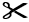 